                                                          Работы ребят           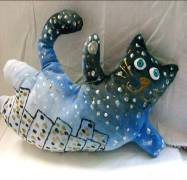 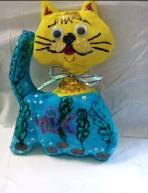 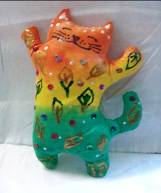                      Рисунок 11                                   Рисунок 12                                Рисунок 13               «Кот – Бегемот»                               «Рыболов»                              « Осененок»       Гуменная Екатерина 11 лет         Дементьева Елизавета                Гаврилко Ариадна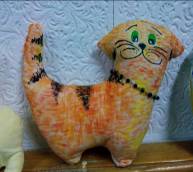 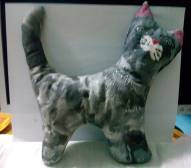 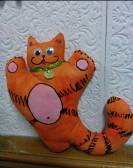                 Рисунок 14                                         Рисунок 15                              Рисунок 16                  «Шкода»                                         « Мурысик»                               «Чемпион»        Дюндикова Дарья  12 лет                Кузнецова Анастасия 9 лет          Кулик Яна 10 лет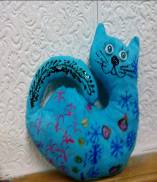 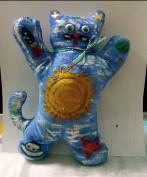 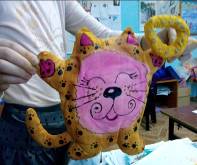               Рисунок 17                           Рисунок 18                                   Рисунок 19              «Снежок»                            « Звездочет»                                 « Пончик»        Чуб Владислав 11 лет       Мартынова Евгения 12 лет       Шпаченко Ульяна 10 лет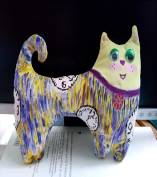 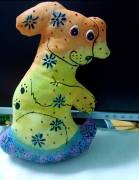 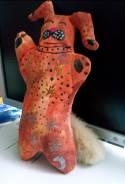 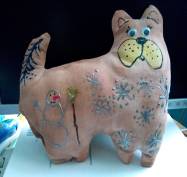            Рисунок 20                      Рисунок 21               Рисунок 22                       Рисунок 23           « Часики»                     « Люська»                    «Рыжик»                         «  Босик»Мартынова Евгения 12 лет   Юхно Дарья 12 лет  Тельпова Ирина 11 лет  Сапкович Даниил 11лет